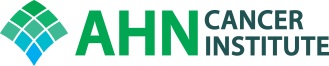 AHNCI ESOPHAGEAL & GASTRIC TUMOR BOARDTuesday, March 3, 20207:00-8:00 amPathology Conference Room, South Tower, 3rd floor (AGH)West Penn Hospital – Cardiovascular Institute Conference RoomAll other locations: Zoom Access from your own computer and phonePlease join from your computer, tablet or smartphone at:Zoom: https://zoom.us/j/939105431 Phone:  646-558-8656  Meeting ID: 939 105 431Barrett’s CasesCancer CasesObjectivesUpon completion of this activity, participants will have a better understanding of decision-making for complex esophageal problems and be armed with clinical pathways to improve care.Accreditation:Allegheny General Hospital is accredited by the Accreditation Council for Continuing Medical Education to provide continuing education for physicians. Allegheny General Hospital designates this live activity for a maximum of 1.0 AMA PRA Category 1 Credits™.  Physicians should claim only the credit commensurate with the extent of their participation in the activity.Disclosure:In accordance with the Accreditation Council for Continuing Medical Education (ACCME) and the policy of Allegheny General Hospital, presenters must disclose all relevant financial relationships, which in the context of their presentation(s), could be perceived as a real or apparent conflict of interest, (e.g., ownership of stock, honoraria or consulting fees). Any identifiable conflicts will be resolved prior to the activity. Any such relationships will be disclosed to the learner prior to the presentation(s). “The speakers have nothing to disclose.”  Case De-identified patientReasonPresenter1Case De-identified patientReasonPresenter1PS /MR# 11466533 /DOB 1/27/65Esophageal and gastric cancerELI Fellow2ST /MR# 10766547 /DOB ??Esophageal CancerKulkarni3CG /MR# 697891 /DOB 6/7/61Esophageal cancerELI Fellow (O)4RL /MR# 11488603 /DOB 4/11/58Esophageal cancerELI Fellow (O)5RW /MR# 13790 /DOB 8/1/42Esophageal cancerELI Fellow (O)6RB /MR# 11733132 /DOB 12/27/51Esophagogastric junction adenocarcinomaNewhams